Η κυβέρνηση της ΝΔ δημοσιοποίησε το αντεργατικό τερατούργημα, ικανοποιώντας και τα πιο τρελά όνειρα των μεγαλοεργοδοτών. Αφορά όλους τους εργαζόμενους στον ιδιωτικό και δημόσιο τομέα, τη νεολαία και τους μαθητές μας, που τελειώνουν το σχολείο και θα βγουν στην παραγωγή!Οι εκπαιδευτικοί, όπως και όλοι οι εργαζόμενοι, έχουμε χρέος να δώσουμε τη μάχη απέναντι στη σύγχρονη σκλαβιά και το βάρβαρο εκμεταλλευτικό σύστημα. Έχουμε χρέος να αποκαλύψουμε στους μαθητές μας το εφιαλτικό μέλλον που τους ετοιμάζουν κυβέρνηση και εργοδοσία και μαζί τους αλλά και μαζί με όλους τους εργαζόμενους να μπούμε φραγμός για να μην περάσει αυτό το έκτρωμα!Η κυβέρνηση, αντί να νομοθετεί αντεργατικά μέτρα, να πάρει εδώ και τώρα μέτρα για την ασφαλή λειτουργία των σχολείων, μέτρα για να καλυφθούν τα τεράστια κενά στο γνωστικό καικοινωνικό – ψυχικό πεδίο των μαθητών μας.Όλοι στην μάχη για να μην περάσει το αντεργατικό τερατούργημα! Να καταργηθεί όλο το αντεργατικό πλαίσιο των κυβερνήσεων ΝΔ – ΠΑΣΟΚ – ΣΥΡΙΖΑ, που από κοινούκαι εναλλάξ τσάκισαν τα δικαιώματά μας. Ζούμε σε μια εποχή που η ανάπτυξη επιστήμης και τεχνολογίας μας επιτρέπει να έχουμε και απαιτούμε ζωή με δικαιώματα!Τώρα είναι ανάγκη να διεκδικήσουμε:Σταθερό ημερήσιο χρόνο δουλειάς, με μείωση του εργάσιμου χρόνου. Μόνιμη και σταθερή δουλειά για όλους τους εργαζόμενους. Μαζικούς – μόνιμους διορισμούς - Μονιμοποίηση όλων των αναπληρωτών.Ελεύθερες συλλογικές διαπραγματεύσεις, χωρίς καμία εμπλοκή του κράτους.Συλλογικές Συμβάσεις Εργασίας, με αυξήσεις στους μισθούς και κατοχύρωση δικαιωμάτων. Εξίσωση δικαιωμάτων μόνιμων και αναπληρωτών εκπαιδευτικών.Προστασία της υγείας και της ασφάλειας των εργαζομένων, με ευθύνη του κράτους και των επιχειρηματικών ομίλων.Μέτρα για την υγιεινή και ασφάλεια στα σχολεία. Μέτρα αντιμετώπισης των επιπτώσεων της πανδημίας σε όλα τα επίπεδα.Κάτω τα χέρια από τα σωματεία μας. Κατοχύρωση της ελεύθερης και ανεμπόδιστης δράσης συνδικάτων και συνδικαλιστών, κόντρα συνολικά σε κρατική, εργοδοτική παρέμβαση και καταστολή.                                                       ΓΙΑ ΤΟ Δ.Σ.Η Πρόεδρος                                                                                         Η  ΓραμματέαςΑγγελονίδηΧριστίνα                                                                             Ξιφαρά Βάνια                       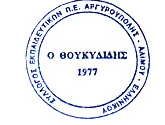 ΣΥΛΛΟΓΟΣ ΕΚΠΑΙΔΕΥΤΙΚΩΝ Π.Ε ΑΡΓΥΡΟΥΠΟΛΗΣ-ΑΛΙΜΟΥ-ΕΛΛΗΝΙΚΟΥAργυρούπoλη, 7/6/2021«Ο ΘΟΥΚΥΔΙΔΗΣ»Αρ. Πρωτ.:162Κυκλάδων 7, ΑργυρούποληΠρος τα μέλη του ΣυλλόγουΠληροφ.: Χριστίνα Αγγελονίδη (2109922610/6945385686)ΒάνιαΞιφαρά: (2109913100/6944334752)email: syllogos.pe.thoukididis@gmail.com